Nuestra misión es “alcanzar a la División Norteamericana y el mundo con el mensaje distintivo de la Iglesia Adventista del Séptimo Día centrado en Cristo y en el menaje de esperanza y bienestar”. El Ministerio de Mayordomía busca ayudar a cada miembro de iglesia a obtener esta visión.La donación sistemática es parte de la vida de un mayordomo fiel. Cuando devolvemos el diezmo, estamos reconociendo que Dios es el dueño de todo. Al dar las ofrendas expresamos nuestra gratitud por lo que Dios ha hecho por nosotros. Él quiere que ofrendemos con alegría y escogió este método para apoyar a quienes pregonan el Evangelio, para así lograr expandir el mensaje de salvación a todo el mundo.Usted podrá encontrar una extensa selección de videos enfatizando varias ofrendas al visitar el sitio www.nadstewardship.org/videos. Puede usarlos conjuntamente con la introducción para las ofrendas, o en su lugar. Tienen una duración entre un minuto y medio a dos.La mayordomía fiel es un asunto del corazón. No damos para recibir amor y bendiciones de Dios. Damos porque ya recibimos su amor y sus bendiciones. Damos porque nuestros corazones y vidas están colmados de la alegría del Señor. Damos porque queremos vivir en concordancia con el generoso carácter de Dios y especialmente por lo que nos dio a través de su mayor regalo: la vida de su Hijo. Dar es la respuesta natural de los destinatarios de la bondad de Dios.Que Dios los bendiga al ayudar a otros a experimentar la alegría de la mayordomía fiel.Michael Anthony Harpe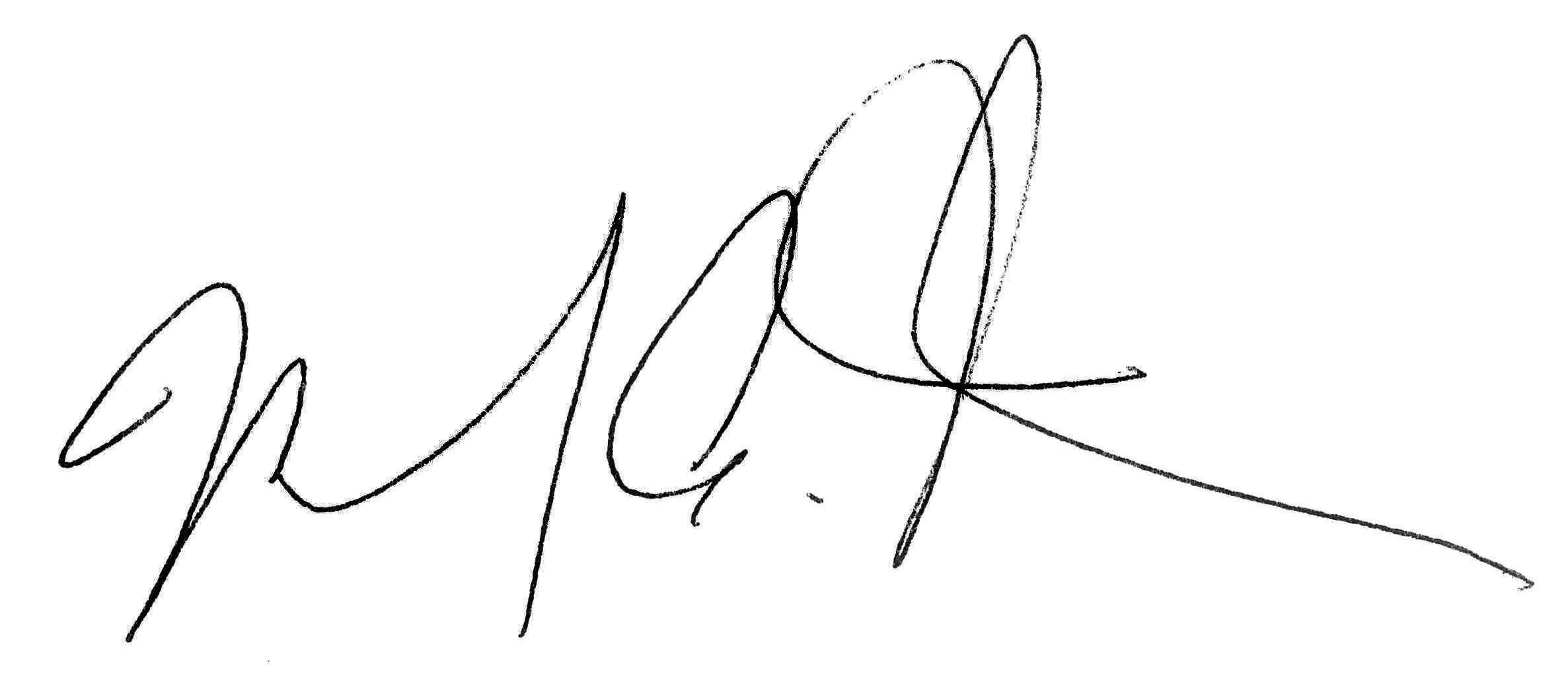 DirectorDepartamento de MayordomíaDivisión Norteamericana de la Iglesia Adventista del Séptimo DíaDirectores de MayordomíaMarcos Bomfim, Conferencia GeneralMichael Harpe, División NorteamericanaCynthia Huskins, Unión del AtlánticoPaul Musafili, Unión CanadienseEmmanuel Asiedu, Unión de Columbia Jermaine Jackson, Unión del LagoDavid Vande Vere, Unión del Centro de NorteaméricaMark Remboldt, Unión del Pacífico NorteStephen Mayer, Unión del PacíficoDavid Long, Unión del SurTony Anobile, Unión del SuroesteDon Lloyd, Misión Guam-MicronesiaAcerca del autor 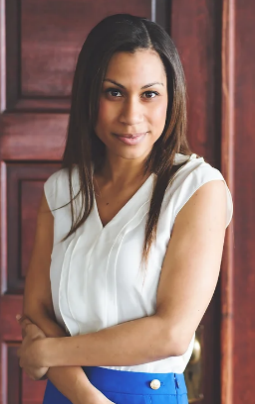 Heather Thompson Day es una profesora asociada de comunicación de la Universidad Andrews. Ella siente que su vocación es trabajar para llenar los espacios vacíos de nuestras iglesias de jóvenes. Es autora de ocho libros, entre ellos I'll See You Tomorrow, e It’s Not Your Turn.También contribuyó con Christianity Today y Newsweek. Es la presentadora de Viral Jesus, un nuevo podcast de Christianity Today que se encuentra entre los 200 mejores podcasts cristianos en Estados Unidos.Es una gran partidaria de apoyar a las mujeres y dirige una comunidad en línea llamada I’m That Wife (Soy esa esposa), que cuenta con más de 270.000 seguidores.Las publicaciones de Heather aparecieron en medios como Today Show, y the National Communication Association. Fue entrevistada por la BBC Radio Live y The Wall Street Journal.Vive en Michigan con su esposo, Seth Day, y sus tres hijos, London, Hudson y Sawyer Day.Acerca de los textos semanalesEste material puede ser traducido, impreso o fotocopiado por entidades de la Iglesia Adventista del Séptimo Día, sin necesidad de pedir autorización. Sin embargo, todos los documentos republicados deben incluir la frase: Ministerio de Mayordomía de la División Norteamericana.Todas las Escrituras son de la Nueva Versión Internacional (NVI)Santa Biblia, Nueva Versión Internacional®, NVI® Copyright ©1973, 1978, 1984, 2011 por Bíblica, Inc.® Usada con permiso. Todos los derechos reservados en todo el mundo.Acerca de “Mi plan personal de ofrendas”La División Norteamericana incentiva el uso de “Mi plan personal de ofrendas”. Este programa fue diseñado como una orientación para ayudar a los miembros en la donación sistemática. Sugiere que, además de devolver el 10% de las ganancias como diezmo, ciertos porcentajes sean entregados como ofrendas en tres categorías principales:Presupuesto de la iglesia local: 3-5%Avances de la Conferencia local: 1-2% (educación, evangelismo, Escuela Cristiana de Vacaciones, campamentos de verano y revistas de las Uniones).Presupuesto mundial: 1-3% Visite https://www.personalgivingplan.com y vea un detalle más extenso acerca de cada categoría.“Mi plan personal de ofrendas” nos incentiva para que renovemos nuestro compromiso con los principios de la mayordomía cristiana. Aun cuando es una bendición para la iglesia, su verdadero impacto se produce en nosotros como individuos y en nuestra fe, basada en el pacto con Dios.En la creación de Dios todo presenta orden y tiene propósito. Lo mismo se puede decir de “Mi plan personal de ofrendas”. Como todo plan, requiere análisis y consideración. No se puede realizar ninguna gran tarea en base a donaciones emocionales o esporádicas.Calendario de ofrendas - DNA 2024
Ofrendas Especiales13 de enero	Libertad religiosa                    10 de febrero  	Ministerios Adventistas de Televisión (Evangelismo)9 de marzo   	Radio Mundial Adventista 13 de abril      	Hope Channel International, Inc.11 de mayo     	Ayuda para desastres y alivio del hambre8 de junio       	Ministerio de la Mujer  13 de julio          	 Presupuesto mundial                                                                   
10 de agosto    	Christian Record Services 14 de setiembre 	Presupuesto mundial (énfasis: Ministerios radiales)9 de noviembre 	Presupuesto mundial (énfasis: Sacrificio anual)14 de diciembre   	Servicios Comunitarios AdventistasOfrendas del decimotercer sábado para 2024Primer trimestre:	División Sudasiática 
Segundo trimestre: 	División Euroasiática
Tercer trimestre: 	División Interamericana 
Cuarto trimestre: 	División Norteamericana Resumen de las ofrendasPresupuesto de la iglesia local   	27
Avance de la Asociación           	12
Unión designada                       	2
División Norteamericana        	5
Presupuesto Mundial                 	6¿Hacia dónde van mis ofrendas?Ofrenda del 13er sábadoSeguramente ha escuchado acerca de los amish y de cómo todos colaboran en su comunidad al recaudar dinero para construir un silo. Los adventistas del séptimo día también contribuimos en proyectos para alcanzar ciertas metas. Este es el propósito de la ofrenda del último sábado de cada trimestre. Cada trimestre la iglesia se enfoca en una de las Divisiones, para lograr alcanzar un objetivo misionero. A menudo las ofrendas son usadas para la construcción de edificios educativos, para evangelización o para medios de comunicación. Gracias a estas ofrendas, se pudo establecer el Colegio Adventista de Filipinas Central y recientemente fue posible crear un campamento de jóvenes en Belice. Todos los miembros de iglesia alrededor del mundo ayudan a realizar estos proyectos a través de ofrendas de sacrificio. En 1913, las ofrendas del decimotercer sábado sumaron un total de 474 dólares. Hoy en día exceden un cuarto de millón de dólares. Las llamamos ofrendas de sacrificio porque incentivan a dar más de lo que usualmente acostumbramos. En la práctica, el 25% de las ofrendas del decimotercer sábado son consideradas ofrendas de superávit. El resto es ampliamente distribuido para continuar con la misión alrededor del mundo. Usted puede dar una ofrenda de decimotercer sábado en cualquier momento, marcándolo en un sobre de diezmo. ¿Quiere ser parte de algo grande? Será parte de una comunidad mundial que expande el trabajo misionero adventista al dar ofrendas el decimotercer sábado. Recuerde que lo que damos provee los fondos para terminar el trabajo de la misión de la iglesia.                                                                                Ofrenda de gratitud por cumpleaños Usualmente en nuestro cumpleaños recibimos regalos, pero en la iglesia muchas personas prefieren dar regalos en ese día especial. A esto se le llama Ofrenda de gratitud de cumpleaños. ¿Alguna vez le dio un regalo a alguien en forma de agradecimiento? Tal vez fue por cuidar su mascota durante un fin de semana, o por cantar una canción en su casamiento y usted quiere demostrar su agradecimiento. De la misma manera, algunos miembros de iglesia le ofrecen a Dios regalos llenos de gratitud. Puede ser en ocasión de su cumpleaños para agradecer a Dios por las bendiciones del año transcurrido. O tal vez para dar gracias por una bendición en particular, como una promoción en el trabajo, o un nuevo nieto. Estas ofrendas se colocan en el sobre del diezmo marcando que son una ofrenda de gratitud. ¿Cuál es el destino de las ofrendas de gratitud? Van a las diferentes Divisiones de la iglesia de todo el mundo, para realizar la misión. Una gran parte es usada en actividades evangelizadoras, pero también para clínicas, hospitales e instituciones educativas. Una porción se utiliza para la administración del programa de misión de la Conferencia General, y de esta forma se pueden llevar misioneros a nuevos campos para que expandan el mensaje adventista. Sus ofrendas de gratitud son dirigidas a misioneros e instituciones de la iglesia que estarán muy agradecidos de recibirlas. Esto muestra que ser agradecido es contagioso, ¿no es así?Avances de la Conferencia localSu Conferencia está formada por un conjunto de iglesias que apoyan con sus ofrendas a las congregaciones. De esta manera se pueden alcanzar los objetivos importantes de las congregaciones, que no se podrían logar en forma aislada o por sí mismas. Las ofrendas destinadas a la Conferencia contribuyen a financiar necesidades y proyectos específicos. Un gran porcentaje se destina a la educación adventista. Otra parte se emplea en la evangelización de las comunidades locales, y se invierte en programas y publicidad que la mayoría de las iglesias no podrían financiar por sí mismas. Otras áreas que reciben el apoyo de estas ofrendas son: evangelismo infantil, evangelización de zonas urbanas, Escuelas Bíblicas de Vacaciones, campamentos de verano y evangelismo juvenil. También se usan para que los miembros de iglesia reciban gratuitamente periódicos y revistas denominacionales. Estas publicaciones informativas, ayudan a unir a los creyentes de áreas extensas y crean un sentido de comunidad. Todos estos programas que tanto contribuyen a la educación, la vida de las personas y los avances de la Conferencia, pueden ser llevados a cabo gracias a los aportes de los miembros de iglesia que deciden contribuir con una cantidad sugerida del 1 o 2% de sus ganancias.Presupuesto de la iglesia localTal vez la iglesia local es la más obvia de las necesidades que cubre “Mi plan personal de ofrendas”. Como cualquier familia, la iglesia local tiene obligaciones financieras que debe cumplir, más allá de las básicas como electricidad o calefacción. Muchas otras no son tan conocidas: revistas para niños, folletos de Escuela Sabática, materiales para enseñar, sueldos del personal, limpieza, gastos operativos de la escuela de iglesia, seguros de propiedad, becas para estudiantes y programas misioneros dirigidos a la comunidad. Estos son solo algunos de los gastos mensuales de los que se encarga la iglesia mes tras mes, al tratar de ser una luz para la comunidad. Como estos costos son constantes, “Mi plan personal de ofrendas” recomienda apartar de un 3% a un 5% de las ganancias personales para el presupuesto de la iglesia. Estas ofrendas sistemáticas aseguran que todos compartan las bendiciones y responsabilidades de la congregación local.Ofrenda para el fondo de inversión misionera Esta ofrenda misionera es un compromiso entre Dios y usted. Consiste en elegir un proyecto y dar parte de su ingreso como ofrenda misionera.Veamos un ejemplo que tiene que ver con ¡gallinas! Cuando Kelly Rose Bishop era adolescente, decidió invertir el 10% de las ganancias que obtenía en su venta de huevos. Ella vendía a clientes y a personas que pasaban frente a su casa. Dos meses después de tomar esa decisión, Kelly notó que las ventas habían aumentado un 50%. Así es como funciona el compromiso con Dios. Ella prometió dar el 10% de sus ganancias (esa era su parte), y está convencida que Dios bendijo su pequeño negocio porque el 10% creció gracias al aumento de las ganancias; esa fue la parte de Dios.Hay muchas formas distintas de hacer un compromiso con Dios. Por ejemplo, usted puede dedicar el dinero que ahorra al usar cupones en el supermercado, o el dinero que no gasta al evitar el postre cuando sale a comer a un restaurant. Una persona dedicó latas de aluminio que iba recogiendo cuando corría por las mañanas y dio la ganancia como ofrenda. Cada dólar que recaude ayuda a la misión adventista en el mundo. Establezca ya mismo su propio plan.             Ofrenda misionera de la Escuela SabáticaCuando el sobre de ofrendas de la Escuela Sabática pasa delante de nosotros, es fácil dar uno o dos dólares, pero cuando sepa dónde van las ofrendas, ¡tal vez quiera dar más! La ofrenda misionera viaja a Divisiones de la iglesia con grandes necesidades, fuera de Norteamérica. Gran parte del dinero es usado en actividades evangelísticas, pero también se destina para clínicas, hospitales e instituciones educativas. Radio Mundial Adventista recibe parte de estas ofrendas y una porción ayuda a financiar la administración de la misión desde la Conferencia General al entrenar y enviar misioneros a nuevos campos, para esparcir el mensaje de la Iglesia Adventista. Las ofrendas que usted da en su Escuela Sabática, literalmente viajan muy lejos para ayudar al trabajo misionero alrededor del mundo.Ofrenda para el presupuesto mundialLa iglesia Adventista del Séptimo Día es una iglesia mundial y el presupuesto de ofrenda mundial es nuestra contribución para su misión global.Desde los primeros días de la Iglesia Adventista, hombres y mujeres han respondido al gran cometido que nos fue dado por Cristo, traspasando las fronteras de sus países. Hoy, es una de las iglesias que más rápido se expande en el mundo, con un promedio de bautismos de más de 3000 personas cada día. El mensaje de la pronta venida de Jesús se predica en más de 200 países y en más de 600 idiomas.Históricamente, ha sido el privilegio y el deber de los miembros que viven en naciones desarrolladas ayudar a las regiones menos privilegiadas del mundo. Muchas nuevas estrategias evangelísticas que se enfocan en las realidades constantemente cambiantes del mundo son sostenidas gracias a nuestras ofrendas para estos nuevos programas.“Mi plan personal de ofrendas” recomienda que demos entre el 1% y el 3% de nuestros ingresos para lograr un alcance mundial. Al trabajar juntos, podemos asegurar que el mensaje adventista continúe creciendo en el mundo.Ofrendas para proyectos especialesEstas ofrendas incluyen al Ministerio de la Mujer y Christian Record Services. “Mi plan personal de ofrendas” no tiene un porcentaje recomendado para los proyectos especiales, ya que la necesidad y el alcance varían según el proyecto. Por ejemplo, las ofrendas respaldan iniciativas para la construcción de iglesias nuevas o viajes misioneros. Dentro de los proyectos especiales también se incluyen pedidos de ayuda por parte de entidades de la iglesia como ADRA y Radio Mundial Adventista, así como otros ministerios adventistas a los que usted desee apoyar. Proyectos misioneros de la División Norteamericana 2024UNION CANADIENSELa Congregación Maskwacis de la Nación Cree se encuentra en una situación crítica. Esta congregación funcionaba con éxito en un edificio alquilado hasta que perdieron la posibilidad de alquilarlo y debieron trasladarse a un lugar más alejado de su centro de población. Esta ofrenda les ayudará a construir un nuevo edificio en un lugar céntrico que ofrezca programas comunitarios sobre salud física y mental, así como servicios religiosos.UNION DEL SUDOESTELa Conferencia de Oklahoma desea ayudar a la numerosa y creciente población sin hogar de Oklahoma City adquiriendo y gestionando un remolque con duchas para ellos. Esto ayudará a promover la dignidad, la salud y la higiene en una población con pocos recursos.La Conferencia de Texas desea establecer una iglesia para la población de jóvenes profesionales de Austin.UNION DEL ATLÁNTICOLa Conferencia del Sur de Nueva Inglaterra desea fundar una iglesia en Boston que responda a las necesidades de la población urbana secular y descristianizada. La Conferencia del Norte de Nueva Inglaterra desea llegar a los jóvenes profesionales alejados de la cristiandad, en Portland (Maine), a través de jóvenes misioneros que realizarán prácticas de un año para llevar a cabo iniciativas de caridad y solidaridad, impartir estudios bíblicos y dirigir campañas de evangelización para llegar a los miembros de su propia generación.Apreciado presentador:Gracias por su disposición a compartir con su congregación los incentivos para dar ofrendas. Es una responsabilidad maravillosa y satisfactoria. La forma en que presente estas lecturas va a determinar cuán efectivas resultan ser. He aquí algunas sugerencias que conviene que usted tenga en cuenta:Ore: Para pedir el poder del Espíritu Santo; para que Dios lo use y que sus palabras lleguen a los corazones de la congregación.Practique: Lea el texto al menos tres veces. Hágalo en voz alta, en forma lenta y clara para familiarizarse con su contenido. Subraye o resalte palabras importantes a las que habrá de poner énfasis. Esfuércese para compartir este mensaje con excelencia.Prepárese: A veces hay materiales para días especiales que son enviados a su iglesia para su distribución o para ser presentados junto con los llamados a ofrendar. Decida cómo usarlos de la forma más eficaz.Personalice: Si usted tiene una experiencia personal que puede añadir fuerza al llamado, por favor compártala. Las personas se conectan con otros a través de historias.Exponga con pasión: Una presentación puede contener todos los elementos mencionados, pero si no se la hace con entrega y pasión no logrará motivar el corazón de quien escucha. Pida a Dios que llene su corazón con el Espíritu Santo, de tal forma que pueda presentar un llamado lleno de espíritu y verdad.Que Dios te bendiga inmensamente, y que hable por intermedio de usted al embarcarnos en este viaje juntos, en el 2024.Autor principal: Heather Thompson DayEditores: Michael Harpe, Rudy Salazar y Lisa RasmussenDepartamento de Mayordomía de la División Norteamericana © 20246 de enero de 2024Presupuesto de la iglesia localCada nuevo año trae consigo una nueva promesa de cambio. Como profesora universitaria, cuando observo los ojos de los nuevos estudiantes cada semestre, veo esperanza e ilusión por un futuro mejor. Del mismo modo, muchos han entrado por las puertas de nuestras iglesias locales en busca de la esperanza de un futuro mejor. Al igual que un estudiante que recibe una página en blanco el primer día de clase, ¡el evangelio de la esperanza en Jesús, que tenemos como cristianos, nos proporciona a todos una página nueva a través de la salvación!Los estudiantes se sientan en mi clase con la ilusión de saciar su sed de conocimientos con lo que aprenderán día tras día. Y lo que me gusta inculcar permanentemente es que obtendrán exactamente lo que inviertan en la clase. Si asisten a clase, participan en el debate y deciden involucrarse intencionalmente, verán muchos resultados positivos.Gran parte de la bendición de ser parte de una iglesia local proviene de la elección de involucrarse intencionalmente. Una manera profunda de hacerlo es dando nuestra ofrenda a la iglesia local. “Oh Dios, tú eres mi Dios; de todo corazón te busco. Mi alma tiene sed de ti; todo mi cuerpo te anhela en esta tierra reseca y agotada donde no hay agua” (Salmo 63:1, NTV). Nuestra comunidad de la iglesia local existe para servir a los que viven en su entorno inmediato, así como a los creyentes de todo el mundo.Heather Thompson Day13 de enero de 2024Libertad religiosaEn la actualidad, más de dos tercios de la población mundial vive en países donde existen restricciones a la libertad religiosa. Mientras adoramos juntos esta mañana, esta libertad se niega en lugares como Corea del Norte y Arabia Saudita; en Afganistán, Pakistán, Irán y muchos otros países, las minorías religiosas tienen que enfrentar hostilidades y peligros. En China, los creyentes se enfrentan a la vigilancia y restricciones del gobierno.Esta mañana, en Norteamérica, somos bendecidos. Tenemos el derecho constitucional de practicar nuestro culto abiertamente y sin miedo. Podemos compartir nuestra fe libremente con los demás. Pero incluso en este momento no podemos dar por hecho esta bendición. Cuando vemos nuestros medios de comunicación y nos fijamos en la cultura que nos rodea, podemos ver que el don divino de la libertad religiosa no siempre se aprecia como debería ser. Incluso hoy, en esta tierra de libertad, los observadores del sábado siguen afrontando desafíos en sus lugares de trabajo.Hace más de 150 años, Elena White nos instó a "mantener en alto el estandarte de la verdad y la libertad religiosa" en estos últimos días. La ofrenda que recogeremos permite a nuestra iglesia en Norteamérica hacer exactamente eso: defender la libertad religiosa en los tribunales, apoyar a los miembros de la iglesia que sufren discriminación en el lugar de trabajo, y hacer llegar cada año casi un millón de ejemplares de la revista Liberty a legisladores y pensadores de todo el país. Por favor, done generosamente mientras trabajamos juntos para salvaguardar el precioso regalo de la libertad religiosa.20 de enero de 2024Presupuesto de la iglesia local¿Sabía que una planta de bambú tarda, en promedio, unos cinco años en desarrollarse antes de que se pueda ver que la planta brota de la tierra?  Eso significa que durante cinco largos años hay que regarla, cuidarla y asegurarse de que recibe todos los nutrientes necesarios, sin ver ningún resultado inmediato. No obstante, una vez que está lista para salir de la tierra y crecer en altura, puede llegar a medir hasta 30 metros en apenas cinco semanas. Todos estos años de cuidados dan lugar a un crecimiento muy rápido.Del mismo modo, a veces podemos pasar por alto el efecto a largo plazo de los ministerios de nuestra iglesia local. Puede ser que no presenciemos con nuestros propios ojos nada extraordinario en una sola clase de Escuela Sabática para niños, durante un estudio bíblico del Ministerio de la Mujer o en una reunión de oración. Sin embargo, en todas y cada una de estas ocasiones, las almas son cultivadas y nutridas, poco a poco.La ofrenda de hoy es para el presupuesto de nuestra iglesia local. “No nos cansemos, pues, de hacer bien; porque a su tiempo segaremos, si no desmayamos” (Gálatas 6:9, RVR). Las semillas que sembramos a través de nuestras ofrendas ayudan a sostener la misión y el ministerio de nuestra iglesia local. Hoy, mientras se recoge la ofrenda, lo invito a reflexionar sobre las bendiciones que han sido sembradas en su propia vida a través de nuestra iglesia.27 de enero de 2024Avance de la ConferenciaLos cumpleaños son algo muy importante en nuestra familia. Nunca dejamos pasar la oportunidad de celebrar un año más de vida que Dios le dio a alguien en nuestro hogar. Cuando nos reunimos en torno a la comida y comienza la algarabía para festejar a uno de los miembros de nuestra familia, siento como si me uniera aún más a mi esposo y a mis hijos. Los cumpleaños son solo un tipo de festividad que me acerca a mis seres queridos; celebramos las vacaciones, las promociones en el trabajo y los matrimonios, por nombrar solo algunas.Hay celebraciones de todo tipo y por motivos muy diversos. La palabra de Dios dice: “Aplaudan, pueblos todos; aclamen a Dios con gritos de alegría” (Salmos 47:1, NVI). ¿Cuándo fue la última vez que celebró lo que Dios está haciendo en su vida o en la de los miembros de la familia de esta iglesia? ¿Cuándo fue la última vez que celebró que otra persona entregara su vida a Dios? Nuestro avance en la Conferencia se destina a apoyar una variedad de proyectos de la misión cristiana; uno de ellos es la evangelización. Se nos dice que todo el Cielo hace una fiesta cuando un solo pecador se arrepiente y se acerca a Dios. Hoy, mientras nos preparamos para devolver nuestros diezmos y ofrendas, considere orar para que Dios ponga en su corazón el deseo de unirse a la misión de nuestra Iglesia para ganar almas para Cristo.Heather Thompson Day3 de febrero de 2024Presupuesto de la iglesia local“Y por la fe en su nombre, a éste, que vosotros veis y conocéis, le ha confirmado su nombre; y la fe que es por él ha dado a éste esta completa sanidad en presencia de todos vosotros” (Hechos 3: 16, RVR1960). En el libro de los Hechos, a los seguidores de Jesús se les dio un poder increíble a través de Jesús para sanar a la gente. ¿Cuán asombroso es eso?Las Escrituras nos hablan de nuestro Dios todopoderoso, que desea obrar a través de nosotros. He descubierto que Dios pone a personas en mi trayectoria para recordarme su poder. Una vez, una joven se me acercó para conversar. No vino a hablar de las actividades de clase, sino a buscar al Dios de los milagros que comparto en mis clases de comunicación. Encuentro tras encuentro, me encantó escucharla debatir acerca de su fe, y me sentí llena de gratitud al orar con ella. La mayoría de las veces que nos reuníamos, me limitaba a escuchar. Y, sin embargo, en nuestro ajetreado mundo, escuchar a alguien puede ser uno de los mayores regalos que podemos hacerle.Esa mujer ya se graduó y ya no está en nuestra universidad, pero sé sin lugar a dudas que nuestras reuniones, risas compartidas y oraciones le permitieron ver el amor de Cristo más plenamente, al tener a alguien en quien apoyarse espiritualmente. Amigos, hoy tenemos la oportunidad de dar para que nuestra iglesia local continúe siendo una bendición para los que nos rodean.Heather Thompson Day10 de febrero de 2024Ministerios Adventistas de Televisión (Evangelismo)“Vi volar por en medio del cielo a otro ángel, que tenía el evangelio eterno para predicarlo a los moradores de la tierra, a toda nación, tribu, lengua y pueblo” (Apocalipsis 14:6, RVR1960).Hoy, este versículo se está cumpliendo a través de los ministerios de la televisión. El mensaje evangélico adventista está remontándose en el cielo en ondas de televisión. Hay siete ministerios de medios de comunicación bajo el amparo de la División Norteamericana: Faith for Today, It Is Written, Breath of Life, Jesus 101, Voice of Prophecy, La Voz de la Esperanza y Lifetalk Radio. Todos tienen contenido televisivo que no solo está llegando a los Estados Unidos y Canadá, sino a todo el mundo. Los oradores de estos ministerios están llevando a cabo reuniones evangelísticas en Norteamérica y alrededor del mundo con numerosos bautismos y muchas vidas tocadas por los maravillosos mensajes de esperanza tan especiales para estos últimos días.La ofrenda de hoy es para que estos ministerios de medios de comunicación continúen con la misión de predicar a cada habitante de este planeta. En muchas ciudades es difícil llamar a las puertas y compartir literatura porque las personas viven en edificios, condominios y comunidades cerradas. Gracias a la televisión esas personas pueden conocer a Cristo y entregarse a Él.Lo invio a que sea generoso al dar su ofrenda que apoyará a estos ministerios a través de la televisión e Internet para entrar en los hogares y predicar el mensaje de la venida de nuestro Salvador.Heather Thompson Day17 de febrero de 2024Presupuesto de iglesia local¿Sabía que los estudios han demostrado que las personas que escriben aquello por lo que están agradecidas, aunque sea una vez a la semana, tienen más probabilidades de ser “más optimistas y sentirse mejor con sus vidas”? Hace un tiempo, inicié la práctica de escribir lo que agradezco, en mi diario de oración. Mi familia, mi trabajo y mi fe figuran a menudo en la lista. Algunos días, lo que más agradezco es un almuerzo motivador con una colega. Semanalmente, el darme cuenta de que es sábado y que puedo descansar en Jesús realmente llena la “copa de gratitud” de mi corazón. En palabras del salmista: “Te alabaré, oh Jehová, con todo mi corazón; Contaré todas tus maravillas” (Salmo 9: 1, RVR).¿Qué lo hace sentirse agradecido hoy? Cuando piensa en su semana en retrospectiva, ¿hay algún momento o interacción por el cual estar agradecido a Dios? Lo animo a que dedique un momento para expresar gratitud a Dios por lo que sea que esté llenando su corazón en este momento.Hoy estoy muy agradecida por la Palabra de Dios; específicamente, por el capítulo 11 de Hebreos, a veces llamado “El capítulo de la fe”. Como todos encontramos diferentes desafíos en las distintas etapas de nuestras vidas, es increíblemente reconfortante que se nos recuerde la fidelidad de Dios. Hoy devolvamos a Dios nuestros diezmos y ofrendas con un corazón rebosante de gratitud.Heather Thompson Day24 de febrero de 2024Avance de la ConferenciaHace un tiempo me senté en un avión y escuché atentamente mientras la azafata daba las instrucciones de seguridad para el vuelo. Aunque ya había volado antes, ese día, las palabras de la demostración de seguridad me impactaron. La azafata dijo la típica frase sobre lo que hay que hacer en el caso de que se produzca una pérdida de presión atmosférica en el avión. Hay que “ponerse primero la mascarilla a uno mismo" antes de pararse a ayudar a los que lo rodean. Está claro que, incluso en nuestra vida cotidiana, somos más capaces de devolver cuando primero dedicamos tiempo a cuidar nuestra propia salud, nuestras finanzas y nuestras relaciones, entre otras cosas. La palabra de Dios dice: “Cada uno ponga al servicio de los demás el don que haya recibido, administrando fielmente la gracia de Dios en sus diversas formas. El que habla, hágalo como quien expresa las palabras mismas de Dios; el que presta algún servicio, hágalo como quien tiene el poder de Dios…” (1 Pedro 4:10, 11, NVI).¿Qué dones le ha dado Dios? Haga memoria de esta semana y reflexione sobre cómo el Señor lo ha bendecido personalmente, y a su familia o quizá a su trabajo. Ahora, considere cómo puede ser una bendición para los que lo rodean. Nuestro avance de la Conferencia se destina a apoyar la red de iglesias en nuestra región, para que podamos ser las manos y los pies de Dios, utilizando ministerios como la evangelización y los campamentos de verano. Hoy, demos con el corazón abierto.Heather Thompson Day2 de marzo de 2024Presupuesto de la iglesia localCuando Josué comenzó a guiar a los israelitas, probablemente había mucha incertidumbre sobre cómo seguirían las cosas. Moisés había pasado años guiando a los hijos de Dios por el desierto y a través de muchos acontecimientos milagrosos. En Josué 1:6 (NVI), podemos ver que Dios lo llamó a ser “fuerte y valiente” al tomar el liderazgo; tarea que sin lugar a dudas le pareció abrumadora.Sin embargo, Dios acompañó a Josué en sus altibajos como líder y él demostró ser un fiel servidor; confió en Jehová. Lo hermoso de esta historia es que Dios no se limitó a encomendarle una enorme tarea, sino que tomó el cuidado de proporcionarle la sabiduría necesaria para ser el líder que Israel necesitaba en aquel momento.A nosotros también se nos ha dado el privilegio de respaldar la obra de Dios en nuestras comunidades. La ofrenda de hoy se empleará en el presupuesto de nuestra iglesia local. Los ministerios de la iglesia local son los latidos del corazón del evangelio que se extiende en nuestra comunidad. Al entregar la ofrenda de hoy, considere cómo puede administrar adecuadamente todos los recursos con los que Dios lo ha bendecido.9 de marzo de 2024Radio Mundial Adventista(Nota para el lector: puede descargar el vídeo AWR 2024 y los recursos más recientes en awr.org/offering). La Radio Mundial Adventista tiene diversas formas de tecnología para llegar a la gente, utilizando su dialecto local. Esos mensajes se emiten a diario en más de 130 idiomas, desde las torres de onda corta que la radio posee en Guam, y llegan hasta 1800 emisoras de radio en todo el mundo. Para los lugares que no están al alcance de una emisora de radio, los vídeos en YouTube y la aplicación de este medio están predicando a millones de personas.Por su parte, las radios solares Godpods están logrando alcanzar a todo el mundo, ¡desde presos, hasta agricultores! Y en Ucrania un semirremolque responde a las necesidades de la comunidad y transmite mensajes de esperanza, por donde pasa con su radio en movimiento.Recientemente, se intentó algo nuevo en Ghana. Alquilaron tiempo de antena de 10 emisoras de radio cercanas al desierto de Sahara y empezaron a compartir las buenas nuevas del Evangelio por los altavoces de los supermercados de 12 ciudades. Combinaron esta iniciativa con una “pregunta del día”, en la que se invitaba a los radioyentes a recibir un premio (como un ejemplar del libro El Conflicto de los Siglos) al responder a una pregunta sobre la emisión del día anterior.Los resultados ya han sido asombrosos. En los últimos seis meses, más de 10.000 personas fueron bautizadas, aproximadamente la mitad de ellos, gracias a los altavoces de los supermercados. Dios predijo que un día estaríamos “completamente asombrados” (Habacuc 1: 5, NVI) de lo que Él haría, ¡y realmente esto es para asombrarnos!Gracias por su apoyo a la Radio Mundial Adventista.16 de marzo de 2024Presupuesto de la iglesia localUno de mis lugares favoritos es la playa. Con mi familia vivimos cerca de la costa y es un lugar maravilloso al que acudir, sobre todo cuando hace calor. Mi esposo y yo hemos hecho muchas caminatas junto al agua y hemos orado para que Dios guíe los próximos pasos de nuestras vidas.Al mirar el agua podemos ser conscientes de la soberanía de Dios; una palabra teológica que significa simplemente que Dios reina por encima de todo, que Él tiene el control. Cuando los discípulos, en el libro de Marcos, se vieron en medio de una tormenta, clamaron a Jesús pidiendo su ayuda. Jesús dormía profundamente, pero lo despertaron y calmó la tormenta que amenazaba destruir sus vidas. La reacción fue: “…y se decían unos a otros: ‘¿Quién es éste, que hasta el viento y el mar le obedecen?’” (Marcos 4:41, NVI).Hoy podemos descansar sabiendo que nuestro Dios es capaz de calmar todas las tormentas de nuestra vida. Aún más, Dios es capaz de darnos una sensación de paz, incluso cuando el mundo que nos rodea parece estar sumido en el caos. Tenemos la bendición de reunirnos como hermanos y animarnos los unos a los otros con nuestros testimonios de cómo Dios nos acompaña durante las tormentas de nuestras vidas. Al devolver hoy los diezmos y dar las ofrendas, permitamos que nuestros corazones lo hagan con gratitud hacia nuestro Dios “que calma tormentas”.Heather Thompson Day23 de marzo de 2024Avance de la ConferenciaCorrer es una de mis formas preferidas para despejar mi mente y conectarme con Dios. En un día soleado o incluso en uno frío, correr es una manera muy oportuna de reajustar mi pensamiento. Se demostró que correr de forma constante mejora la memoria, aumenta la salud en general y proporciona a las personas mejor humor y más energía. Cuando corría en un equipo de atletismo, nuestro entrenador siempre hacía hincapié en que debemos centrarnos en la carrera que tenemos por delante, no en lo que ocurre a nuestro alrededor.En el mundo de hoy hay muchas realidades, y si nos centramos en el desconcierto, puede llegar a ser muy desalentador. Por esto, Dios nos anima con estas palabras: “Al de carácter firme lo guardarás en perfecta paz, porque en ti confía” (Isaías 26:3, NVI). Juntos podemos “correr” esta carrera, y una manera de ayudarnos los unos a los otros es colaborando con nuestras ofrendas para la Conferencia local. ¿Sabía que la ofrenda para la Conferencia se destina para apoyar ministerios que trabajan en nuestra región y tocan la vida de las personas? Un ejemplo de esto es nuestro campamento de verano, un lugar donde muchos jóvenes sirven a Dios y trabajan juntos para conducir a otros jóvenes a Cristo a través de la música, juegos y actividades. Al dar hoy, demos con el corazón abierto.Heather Thompson Day.30 de marzo de 2024Presupuesto de la iglesia localRecuerdo como si fuera ayer cuando un amigo cercano me llamó para contarme que había conseguido un trabajo increíble en una ciudad maravillosa, y que esto era para él un sueño hecho realidad. Celebré la noticia con mi amigo, pero a la vez sentí el dolor de mi propia decepción por haber sido rechazada recientemente en otro trabajo para el cual estaba calificada; un sueño que no tuve la oportunidad de realizar.La decepción y el rechazo pueden ser difíciles de sobrellevar. Una cosa que Dios nos enseñó a mí y a mi familia durante esa temporada de nuestras vidas, fue que aunque no sea “mi turno” para la bendición del trabajo de mis sueños, siempre es “mi turno” para servir a Dios y a los que me rodean haciendo lo mejor que pueda, sin importar la posición en la que me encuentre.Fui muy bendecida durante tiempos difíciles, al igual que muchos otros, gracias a las iglesias locales que se esfuerzan en ayudar a aquellos que luchan por salir adelante. Participé en grupos pequeños de estudio bíblico en los que otros miembros oraron por mí y me brindaron su apoyo de distintas formas, tanto con necesidades físicas como espirituales. La ofrenda de hoy se destina a apoyar el presupuesto de nuestra iglesia local, que sostiene los ministerios que trabajan durante toda la semana, no solo el sábado, para llevar el mensaje. El señor Jesús dijo: “Hay más dicha en dar que en recibir” (Hechos 20:35, NVI).Heather Thompson Day6 de abril de 2024Presupuesto de la iglesia localHace años, una de mis mentoras me alentó a tomar mi relación con Dios tan en serio como lo hacía con mi carrera. Me veía como una persona muy motivada, pero me recomendó que me asegurara de conectarme con Dios al principio de cada día. Así empezó mi costumbre de levantarme antes de que saliera el sol, a eso de las 5 de la mañana, para dedicar un tiempo de silencio a leer la Palabra de Dios y reflexionar sobre ella a través de la oración.Hace poco, mi esposo y yo nos percatamos de que nuestra hija leía su Biblia por la mañana antes de prepararse para ir al colegio; lo hacía en un rincón en nuestra sala de estar. Cuando mi esposo le preguntó por qué se levantaba tan temprano, ella dijo: “Mamá se levanta temprano para hablar con Jesús, y yo quiero ser como mamá”. ¡Me sorprendió tanto mi hija! Era y es mi deseo que ella desarrolle una profunda conexión personal con Jesús. Pero yo no era consciente de lo mucho que le había impactado mi ejemplo silencioso de levantarme temprano para tener un tiempo de oración y meditación.Ya sea que esta sea su primera vez en la iglesia, o bien sea miembro de largos años, si mira a su alrededor, es probable que vea a alguien de quien puede aprender cómo avanzar en su camino espiritual con Dios. La ofrenda de hoy es destinada a nuestra iglesia local, para mantener vivos nuestros ministerios. Dependemos de la generosidad de los miembros que dan sus ofrendas fielmente para colaborar con el trabajo de la iglesia.Heather Thompson Day13 de abril de 2024Hope Channel International, Inc.Usted puede aportar esperanza a través de su ofrenda.El impacto del Hope Channel es visible en las inspiradoras historias de los hijos de Dios, como la del pastor Ross y la pequeña Aurora. Ross superó la adicción a las drogas para convertirse en un pastor adventista después de encontrar la Hope Sabbath School (Escuela Sabática Esperanza).La pequeña Aurora después de sufrir una lesión en el plexo braquial al nacer, se sanó milagrosamente gracias a nuestro programa más visto Let’s Pray (Oremos) y a las oraciones en su favor, de nuestra comunidad mundial.Gracias a su ofrenda de hoy, Hope Channel podrá seguir compartiendo el amor transformador de Jesucristo con personas de todo el mundo, mediante la producción de contenidos cristianos de alta calidad, para llegar a nuevas audiencias de formas innovadoras.Nuestra plataforma Hope.Study está en línea y ofrece estudios bíblicos acerca de una variedad de temas. Hasta ahora, ¡más de 300.000 personas han empezado un curso, solo en un año desde que la plataforma se lanzara en línea! Las personas están buscando la verdad bíblica.Como está escrito en Proverbios 11:25, “El alma generosa será prosperada: el que sacie a otros será también saciado” (RVR1995). Al colaborar con Hope Channel International, no solo está bendiciendo a otros, sino también a usted mismo, al llevar esperanza a quienes más la necesitan y al hablarles del amor de Jesucristo.Después de celebrar los 20 años de Hope Channel y que se alcanzaron a más de 80 países con el mensaje adventista, hagamos que 2024 sea el año más impactante para compartir la esperanza en Jesús con la gente de todo el mundo.20 de abril de 2024Presupuesto de la iglesia localLos aromas pueden traer una cantidad de recuerdos a la mente. Una receta familiar puede provocar una cadena de pensamientos y emociones. Hay recetas que mi madre y mi abuela hacían que todavía me alegran cuando nos reunimos y las disfrutamos en familia.Una habilidad que domino bien es el arte de hacer buen pan. Me encanta el olor del pan casero recién horneado, y siempre siento gozo al prepararlo. Lo que me ha dado más alegría es involucrar a mis hijos en el proceso de horneado. Hornear y cocinar son habilidades que se pueden aprender y enseñar. De forma similar, nuestra iglesia tiene una rica herencia para transmitir a la siguiente generación. La Biblia nos anima a enseñar y a compartir lo que sabemos. “Lo que me has oído decir en presencia de muchos testigos, encomiéndalo a creyentes dignos de confianza, que a su vez estén capacitados para enseñar a otros” (2 Timoteo 2:2, NVI). Los ministerios como la Escuela Sabática nos ayudan a conectarnos y conocer la “receta” para una vida mejor en Cristo, y cómo vivir nuestro cristianismo en forma práctica, fuera de la iglesia. Las ofrendas de hoy contribuyen con nuestra iglesia local, que apoya a ministerios como la Escuela Sabática.27 de abril de 2024Avance de la ConferenciaMientras entonábamos el himno de cierre del culto de esa noche, supe que recordaría aquella semana de forma especial y para siempre. Yo estaba en la escuela secundaria y me inscribí para trabajar en el campamento Fun Learning About God, (Aprendiendo sobre Dios en forma entretenida). Se trataba de un campamento diurno en la Universidad Andrews (de Michigan), y antes de que comenzara el verano, los que participaríamos en diversas tareas asistimos a una semana de formación. Durante la semana nos reunimos y aprendimos a trabajar con niños, para dar la mejor experiencia a los que asistirían ese verano.El campamento sirvió como un punto de cambio en mi relación con Dios. Aunque todavía estaba forjando mi propia fe, ¡vi cómo Dios nos usaba a mí y a los miembros de mi equipo de maneras tan poderosas! Los niños, incluso los más pequeños, volcaban sus corazones hacia Dios y entregaban sus vidas a Cristo.Todavía recuerdo con cariño mis días como monitora de campamento, y atribuyo a la confianza que adquirí durante ese período de mi vida la razón por la que hoy, como adulta, soy capaz de compartir. Me resulta fácil hablar libremente de la esperanza que tengo en el Evangelio de Jesucristo.La ofrenda de hoy es para contribuir con el avance de nuestra Conferencia local que destina una parte del presupuesto a respaldar campamentos y ministerios de jóvenes y adultos jóvenes que forman parte de nuestra Conferencia. Cuando usted da una colaboración, esa semilla puede multiplicarse más allá de esa cantidad, y marcar a las personas para siempre.Heather Thompson Day4 de mayo de 2024Presupuesto de iglesia local"¡Ding!" Mi teléfono volvió a sonar en mi bolsillo. Era uno de esos días de mucho trabajo que tenía como profesora universitaria. Pero con los días de entrega inminentes y los estudiantes esperando a que les diera clase, no quería preocuparme por las notificaciones de mi teléfono en ese momento. ¿Se siente identificado con esa decisión? He descubierto que la tecnología puede ser a menudo una bendición maravillosa, ya que me permite conectar de manera significativa con los miembros de mi familia que viven en otras partes del mundo, pero al mismo tiempo, a veces, puede desconectarme de la vida que está sucediendo a mi alrededor.Tomé la decisión de darme un descanso semanal de la tecnología el día sábado, tan a menudo como pudiera. De ese modo, cuando me congrego en el culto con mi familia, mis hermanos en la fe y mis estudiantes, puedo estar plenamente en sintonía con lo que sucede.“Preocupémonos los unos por los otros, a fin de estimularnos al amor y a las buenas obras. No dejemos de congregarnos, como acostumbran hacerlo algunos, sino animémonos unos a otros, y con mayor razón ahora que vemos que aquel día se acerca” (Hebreos 10:24, 25, NVI). La ofrenda de hoy está dedicada a nuestra iglesia local. Esta ayudará a proporcionar los recursos necesarios para que podamos seguir reuniéndonos y adorando todos juntos.11 de mayo de 2024Ayuda para desastres y alivio del hambreA medida que nos acercamos al regreso de Cristo, la Biblia nos dice que las catástrofes aumentarán en todo el mundo. Autoridades de manejo de emergencias, que han monitoreado desastres por más de 50 años, confirman que los tornados están tocando tierra con mayor impacto; los huracanes se mueven a mayor velocidad; y los tiroteos masivos continúan afectando a nuestras comunidades regularmente.La Iglesia Adventista del Séptimo Día brinda sus servicios a los afectados por este tipo de eventos devastadores. Los Servicios Comunitarios Adventistas (ACS por su sigla en inglés) responden en toda la División Norteamericana. Los voluntarios abren centros de acogida para ayudar a aquellos cuyos hogares han sido destruidos; apoyan a las comunidades que han sido golpeadas por tiroteos sin sentido con equipos de atención espiritual emocional; y entregan suministros para las zonas más necesitadas después de un desastre.Su ofrenda de este sábado permitirá a ACS a prepararse, responder y trabajar con los equipos de emergencia de la División Norteamericana, que incluye Estados Unidos, Canadá, Bermudas, Guam y Micronesia. Aunque ACS es responsable de estas áreas, la Iglesia Adventista del Séptimo Día no se ha olvidado del resto del mundo y tiene otra organización humanitaria que responde a los acontecimientos fuera de la División Norteamericana llamada ADRA (Agencia Adventista de Desarrollo y Recursos Asistenciales).Su ofrenda de este sábado apoyará a ACS y a ADRA para la “Ayuda en desastres y alivio del hambre”. Deseamos continuar nuestro trabajo sirviendo a las comunidades en nombre de Cristo.18 de mayo de 2024Presupuesto de la iglesia localUna mujer llena de entusiasmo subió a la plataforma de nuestra iglesia y compartió la manera en que nuestra iglesia estaba llegando a la comunidad local al impartir clases de inglés gratuitas a personas de otras lenguas. Lo que más me impresionó fue los vínculos que ella y el equipo desarrollaron con las personas que acudían una vez a la semana a nuestro salón comunitario, para tener esa oportunidad de aprender.Lo más hermoso fue que nuestra iglesia recibió colaboración de un negocio de la ciudad que donó artículos para el hogar: ¡también estábamos satisfaciendo algunas necesidades materiales de los que acudían a esas clases! Una pareja había estado orando por un sofá reclinable para que un familiar enfermo pudiera sentarse y dormir en posición reclinada. La mujer que compartió el testimonio nos contó que acababan de recibir un sofá de esas características, regalado por un negocio local. No fue una coincidencia, Dios actuó a través de la devoción de aquellos que dedican su tiempo y energía en dirigir este ministerio.Cuando Ud. aporta al presupuesto de la iglesia local, que es a donde se destina la ofrenda de hoy, contribuye a atender necesidades para que nuestra iglesia funcione y para que seamos una bendición para la comunidad que nos rodea.Heather Thompson Day25 de mayo de 2024Avance de la ConferenciaEl ministerio de compartir el Evangelio con la comunidad en general es el corazón de nuestra iglesia y nuestra misión. Jesucristo mismo nos dijo que debíamos “ir” al mundo a compartir las buenas nuevas. Hace unos años, una iglesia adventista de Hawái organizó una campaña evangélica que duró varias semanas. Repartieron folletos por toda la isla, e invitaron a la gente a ir antes de las reuniones para disfrutar de una rica cena, y luego quedarse para conocer nuestras creencias y el poder transformador de la Palabra de Dios. Un militar, que estaba estacionado en la isla y que no sabía nada del adventismo, decidió asistir a esas reuniones. Al principio se sintió atraído por la oferta de una cena gratis, pero el mensaje del Evangelio no tardó en convencerlo. “Porque el amor de Cristo nos obliga, porque estamos convencidos de que uno murió por todos, y por consiguiente todos murieron…” (2 Corintios 5:14, NVI). Este hombre en Hawái había oído hablar de Jesús. Aprender sobre el Evangelio, las profecías y la guía de Dios para nuestras vidas hoy en día realmente lo impulsó a entregar su vida y comprometerse con Dios.La ofrenda de hoy se destinará al avance de la Conferencia local. El dinero recaudado se destinará a apoyar iniciativas similares de evangelización en toda nuestra Conferencia, para ayudar a compartir el Evangelio con los que nos rodean.1 de junio de 2024Presupuesto de la iglesia localCada estación del año tiene algo que podemos apreciar. El frescor del otoño es un símbolo de que pronto los hermosos colores de las hojas cubrirán el suelo. El calor del verano trae un clima agradable para disfrutar al aire libre. Incluso el frío y la quietud del invierno nos recuerdan que es necesario descansar. La refrescante lluvia nos trae consigo vida nueva cada primavera. Sí, cada temporada trae cambio a nuestras vidas.“¡Voy a hacer algo nuevo! Ya está sucediendo, ¿no se dan cuenta? Estoy abriendo un camino en el desierto, y ríos en lugares desolados” (Isaías 43:19, NVI). Cada sábado en que nos reunimos, Dios anhela hacer cosas nuevas en nuestros corazones. Nuestra iglesia está avanzando, y queremos ser perceptivos a la manera en que Dios está haciendo maravillas en nosotros. Independientemente de la estación del año y del clima, la palabra de Dios debe estar sembrada en nuestros corazones. Al reunirnos, podemos animarnos unos a otros en cada fase que afrontamos en nuestras vidas. La ofrenda de hoy es para nuestra iglesia, la cual tiene ministerios y planes que necesitan de nuestro apoyo para continuar sirviendo a los miembros y a la comunidad que nos rodea.8 de junio de 2024Ministerio de la MujerEn toda la División Norteamericana, las mujeres encuentran formas creativas de servir a sus comunidades. La ofrenda anual de hoy para El Ministerio de la Mujer ayuda a proporcionar oportunidades para que más mujeres se involucren. Mediante estas oportunidades surgen historias de mujeres cuyas vidas han cambiado gracias a nuestra generosidad.Entre ellas, está la del grupo de mujeres adventistas que ayudan a cubrir las necesidades personales de las adolescentes que viven en un centro de acogida. Testimonios como el de la mujer que, a partir de su propia vivencia personal, comprende los desafíos a los que se enfrenta una madre soltera, y junto con algunas amigas, puso en marcha un ministerio para proporcionar a las madres solteras y a sus hijos un lugar seguro donde vivir; o la formación en habilidades para la vida y tutoría escolar. Grupos de mujeres que siguieron las palabras de Tito 2, enseñando a las más jóvenes de su iglesia y a las de la comunidad, habilidades financieras; cómo conservar alimentos; a hacer frente al duelo y mucho más. Y lo más hermoso es que, ¡ ahora algunas de ellas están tomando estudios bíblicos!Estos fondos también ayudan a ofrecer formación de liderazgo para mujeres. Gran parte de nuestra ofrenda se destina a complementar el fondo de becas con las ganancias del libro devocional del Ministerio de la Mujer, continuando el legado de fe y servicio a las generaciones futuras.Al dar la ofrenda de hoy, por favor ore por más oportunidades para que las mujeres de nuestra iglesias puedan vivir lo que está escrito en Hebreos 13:16 “No se olviden de hacer el bien y de compartir con otros lo que tienen, porque esos son los sacrificios que agradan a Dios” (NVI).15 de junio de 2024Presupuesto de la iglesia local“Después de esto miré, y apareció una multitud tomada de todas las naciones, tribus, pueblos y lenguas; era tan grande que nadie podía contarla. Estaban de pie delante del trono y del Cordero, vestidos de túnicas blancas y con ramas de palma en la mano” (Apocalipsis 7:9, NVI). Cuando miro a mi alrededor en mi clase de la universidad, siempre me asombra el arcoíris de rostros que veo. El Evangelio es hermoso porque nuestra gran esperanza es que un día todos estaremos unidos en el cielo y podremos adorar a Dios por toda la eternidad.Mientras tanto, debemos existir en este mundo de pecado. Cuando debato con mis estudiantes lo que está sucediendo en el mundo actual, nos planteamos nuestro lugar como cristianos y como iglesia. Dios nos llamó a ser sus manos y sus pies, y esta generación de estudiantes tiene un fuerte deseo de ver un mayor impacto dentro de los ministerios de nuestra iglesia con los que puedan conectarse para ayudar a las comunidades. Por ejemplo, un estudiante contó que su iglesia ayuda a madres necesitadas con pañales cuando no tienen los medios para conseguirlos. La multitud descrita en el libro de Apocalipsis estará compuesta por muchas personas que permitieron que Cristo viva a través de ellas y así ser una bendición para otros.La ofrenda de hoy se recauda para apoyar al presupuesto de nuestra iglesia, para que pueda seguir sirviendo como una casa de culto para todas las personas. ¡Gracias por colaborar!22 de junio de 2024Avance de la Conferencia“Creo en el cristianismo como creo que el sol ha salido. No solo porque lo veo sino porque gracias a eso puedo ver todo lo demás”. Esta es una cita del escritor C.S. Lewis. Un amigo mío cursó sus estudios universitarios y posgrado en una universidad pública, y se enfrentó a muchos retos al intentar vivir su vida cristiana rodeado de personas que pensaban que la fe es un concepto ridículo. Él tenía esta cita de C.S Lewis pegada en su espejo y en su Biblia, como un recordatorio de que su fe en Cristo es el factor iluminador más importante de su vida y la fuerza que guía sus pasos.Cuando llevaba unos años en la universidad, surgió un pequeño ministerio adventista en el campus, que contaba con el apoyo de la iglesia local. Se unió a este grupo y al mismo tiempo que estudiaba arquitectura, aprendía habilidades de liderazgo y a dar estudios bíblicos. Los ministerios en campus universitarios pueden ser un salvavidas para los estudiantes que buscan contactarse con otros creyentes mientras están estudiando. La ofrenda de hoy es para el avance de nuestra Conferencia, para que los ministerios universitarios y muchos más puedan seguir apoyando el trabajo de estos jóvenes en el futuro.29 de junio de 2024Presupuesto de la iglesia localCrecí en una pequeña ciudad donde la feria del condado y los helados en el supermercado local nos reunían cada verano. En cierto modo, creo que el cielo es como un pueblo pequeño. Cuando voy a desayunar con mi esposo a nuestra cafetería local, quien nos atiende conoce mi nombre porque vamos allí con mucha frecuencia y desde hace años.Del mismo modo, mis recuerdos más preciados de la iglesia a lo largo de mi vida son cuando las personas con las que voy a la iglesia pasan de ser conocidos a lo que yo consideraría familia. Hace años, mi esposo era pastor de una congregación pequeña. El grupo de quienes dirigían la parte musical del culto se convirtieron en algunas de las personas más cercanas a nosotros. En aquella época, estábamos muy lejos de la pequeña ciudad en la que yo había crecido y de nuestras familias, y sin embargo estas personas se convirtieron en nuestra familia.Cuando nos congregamos cada semana tenemos muchos motivos para crear estas conexiones. Nuestros líderes de la iglesia y los diferentes ministerios trabajan juntos en oración para pedir por la unidad que Dios desea se pueda sentir en nuestra familia de la iglesia. Por favor al dar la ofrenda de hoy recuerde cómo los diferentes ministerios impactaron su vida y cómo puede ayudar a que continúen cambiando vidas.6 de julio de 2024Presupuesto de la iglesia localLos fuegos artificiales pueden iluminar hasta el cielo más oscuro. Mi familia y yo vamos todos los veranos a ver los fuegos artificiales; es una actividad realmente emocionante para mis hijos. Lo que realmente más me gusta es cuando los podemos ver al borde del lago. Así, no solo brillan en el cielo, sino también en el agua.La palabra de Dios nos dice, “Ustedes son la luz del mundo. Una ciudad en lo alto de una colina no puede esconderse. Ni se enciende una lámpara para cubrirla en un cajón. Por el contrario, se pone en la repisa para que alumbre a todos lo que están en la casa. Hagan brillar su luz delante de todos, para que ellos puedan ver las buenas obras de ustedes y alaben al Padre que está en el cielo” (Mateo 5: 14-16, NVI). Una luz brillante que poseemos como cristianos es nuestra capacidad de orar unos por otros. Orar por alguien y hacérselo saber puede ser una luz brillante en el día de esa persona. He visto cómo la oración cambiaba la trayectoria de la vida de alguien.¿Quisiera unirse al esfuerzo de otros y de nuestra iglesia para ser una “ciudad construida sobre una colina” ya sea con sus oraciones como con sus ofrendas? Considere en oración cómo puede ayudar a nuestra iglesia.13 de julio de 2024Presupuesto mundial: Congreso de la Asociación GeneralCuando la Iglesia Adventista del Séptimo Día se fundó en 1863, solo contaba con 3500 miembros. Hoy en día hay más de 21 millones de miembros adventistas en todo el mundo.  Gracias a sus generosas ofrendas misioneras, oraciones y participación personal, la Iglesia Adventista del Séptimo Día comparte el amor de Jesús en más de 200 países de todo el mundo, con 153.253 congregaciones que se reúnen cada sábado, 7.792 escuelas y más de 700 instituciones de salud. Todo esto ha sido posible gracias a la “generosidad revolucionaria” de nuestros fieles miembros.Apocalipsis 18:1, 2 dice: “Después de estas cosas vi a otro ángel que descendía del cielo y que tenía gran autoridad, y la tierra se iluminó con su gloria. Y proclamó con potente voz diciendo: ‘¡Ha caído, ha caído Babilonia la grande!’” … (RVA-2015).La Iglesia Adventista tiene un mensaje especial para “despertar” al mundo e invitar a la gente a salir de Babilonia y unirse a la Iglesia Remanente que guarda los mandamientos y tiene el testimonio de Jesús.Gracias por contribuir a la financiación de la misión de predicar el mensaje de los tres ángeles. La ofrenda de hoy es para el presupuesto mundial de la Iglesia Adventista: nuestra iglesia. Recuerde orar para que el Espíritu de Dios toque las vidas de la gente, para que podamos prepararnos para el pronto regreso de Jesús.20 de julio de 2024Presupuesto de la iglesia localUn día, hace varios años, mientras enseñaba uno de mis cursos universitarios de comunicación, una alumna entró al aula cuando la clase ya había empezado. Lucía visiblemente cansada y en mal estado, y decidí no dar importancia a que llegara tarde. Después de clase la alumna se me acercó para explicar su retraso: “Recibí la noticia de que mi padre murió esta mañana y no sabía adónde ir”. Se me estremeció el corazón, pero también sentí una chispa de esperanza en ese momento. Lamenté la gran pérdida que estaba experimentando su familia, pero también alabé a Dios porque, mientras ella estaba lejos de casa, vio en nuestra clase un espacio seguro en el cual refugiarse.La iglesia también puede ser ese lugar para muchas personas. Cuando venimos cada sábado no siempre somos conscientes de las cargas que llevan los que nos rodean. Una iglesia es más que un edificio, la iglesia somos nosotros, las personas, que nos apoyamos unos a otros para ayudar a crear ese espacio seguro para que otros compartan sus cargas. La Biblia nos instruye: “Ayúdense unos a otros a llevar sus cargas, y así cumplirán la ley de Cristo” (Gálatas 6:2, NVI). La ofrenda de hoy es dedicada al presupuesto de nuestra iglesia.Heather Thompson Day27 de julio de 2024Avance de la ConferenciaHay una teoría de la comunicación respaldada por la investigación que se llama “penetración social” y afirma que cuanto más sabemos los unos de los otros, más nos agradamos y somos capaces de desarrollar vínculos significativos. Una forma de conocernos mejor es a través de nuestras historias. ¿Alguna vez alguien, tal vez un colega o conocido, le compartió una historia de su propia vida? Sé que cuando las personas que me rodean expresan más sobre sus experiencias y su fe, eso refuerza mi propia fe.¿Sabía que muchas Conferencias publican una revista o un folleto en el que diferentes personas comparten sus historias? La ofrenda de hoy es para el avance de la Conferencia local, que apoya este tipo de publicaciones. Cuanto más podamos escuchar de las vidas de nuestros hermanos, menor separación habrá entre nosotros. Al hojear la revista de mi Conferencia descubro que, en el estado vecino, la gente está trabajando unida para organizar eventos destinados a impulsar el reavivamiento y la reforma. Cuando escuchamos y oímos lo que está sucediendo en otros lugares, puede ser justo lo que necesitamos para animar nuestro próximo paso en el ministerio. Considere cuánto puede ayudar a nuestra Conferencia en el día de hoy.3 de agosto de 2024Presupuesto de la iglesia localVarios de mis amigos son educadores en el sistema de educación adventista. Como enseño en el nivel universitario, a menudo me intrigan las historias que me cuentan de la escuela primaria. Los niños a menudo pueden decir comentarios graciosos para un adulto, aunque sinceros. Por ejemplo, un día un niño aunque parecía disfrutar en la escuela, compartió este pensamiento: “¡Me siento como si hubiera estado en la escuela desde siempre! ¿Cuándo se termina?” Otro niño preguntó: “¿A Dios le gusta comer chocolate como a mí?” Los pequeños suelen compartir sus pensamientos, sin ningún filtro, con cualquiera que esté dispuesto a escucharlos. Si pasamos algún tiempo con niños, nos daremos cuenta que tienden a sentir curiosidad por Dios y por quién es Él.La palabra de Dios nos dice: “Instruye al niño en el camino correcto, y aun en su vejez no lo abandonará” (Proverbios 22:6, NVI). La escuela sabática para niños es un gran lugar para que los niños aprendan y exploren esas preguntas emergentes sobre Dios, cómo es Él y su amor por todos nosotros. La Escuela Sabática es un momento maravilloso de la semana que estoy segura muchos niños esperan con ansias. Considere en oración dar hoy para el presupuesto de nuestra iglesia local, porque al hacerlo estará invirtiendo en nuestros miembros más pequeños.Heather Thompson Day10 de agosto de 2024Christian Record ServicesJeannie lleva más de 40 años asistiendo a los campamentos nacionales para no videntes, y una de las cosas que más disfruta es la música, sobre todo cuando toca su acordeón y el teclado.“Mucha gente no sabe lo maravillosos que son los campamentos; quiero que todos sepan la gran experiencia que es”, son las palabras de Jeannie. Más importante que la música, los juegos y los nuevos amigos, son las experiencias que acercan a Jesús. Gracias a estas vivencias Jeannie volvió a dedicar su vida a Jesús, rebautizándose.Me alegra que podamos compartir la misericordia y la gracia de Jesucristo con personas ciegas o con pérdida de visión, trabajando juntos a través de Christian Record Services, un ministerio solidario de la Iglesia Adventista del Séptimo Día desde 1899, que trabaja con casi 18.000 miembros en todo Estados Unidos y en países de todo el mundo.Christian Record Services ofrece una amplia variedad de servicios y programas, como lecciones de estudio de la Biblia, libros, revistas y Biblias en audio, en Braille y letra grande, con una biblioteca de más de 2.000 títulos. Los miembros también pueden afianzar sus vínculos sociales, educativos y espirituales a través de PhoneFaith, y a través de becas para estudios superiores y campamentos nacionales para niños ciegos.Estos servicios y programas son gratuitos para las personas legalmente ciegas. Nuestras ofrendas hoy ayudarán a promover la misión de preparar a las personas no videntes para que participen en sus comunidades y para que puedan abrazar la bendita esperanza.17 de agosto de 2024Presupuesto de la iglesia localUna vez conocí a un estudiante que entró en la universidad con un promedio de notas tan bajo en la escuela secundaria que era casi increíble que fuera admitido en la universidad. Con el tiempo, se graduó con honores y el mejor promedio de notas. La única diferencia entre su escuela secundaria y sus estudios universitarios era que por primera vez en años, tenía una cama. Durante los años de la secundaria quedó sin casa y vivía pasando de un lugar a otro. La inestabilidad no le permitía concentrarse en sus estudios, ya que sufría hambre y luchaba por mantenerse despierto.En estos últimos años me sorprendió lo mucho que mi iglesia local ha hecho para ayudar a las personas afectadas por la pandemia. El fondo de ayuda para los necesitados asistió a muchas personas, comprando alimentos y pagando alquileres cuando las personas perdieron sus trabajos. Y lo más increíble fue que aquellas personas que tenían medios económicos, contribuían aún más, sabiendo que había muchos que necesitaban ayuda. Tengamos como ejemplo a la iglesia descrita en el libro de Hechos y ayudemos a nuestra iglesia a satisfacer las necesidades de aquellos dentro y fuera de nuestro alcance a través del trabajo misionero. Heather Thompson Day24 de agosto de 2024Avance de la ConferenciaA mi esposo le encanta acampar, y como yo amo a mi esposo, vamos de campamento juntos de vez en cuando. Además de acampar por nuestra cuenta, las reuniones de campamento de la iglesia son un gran momento para reencontrarnos con nuestros amigos que viven un poco más lejos. Estos campamentos tienden a sentirse como una gran reunión familiar, cuando nos congregamos y cantamos y alabamos juntos. Algo hermoso acerca de nuestra iglesia es la diversidad dentro de nuestra familia de creyentes.La ofrenda de hoy se destinará a apoyar el avance de nuestra Conferencia local. Los últimos años de campamentos pueden haber sido ligeramente diferentes debido a la pandemia, pero a medida que nos reunimos de nuevo, vuelven a darnos la oportunidad de comprometernos con la Iglesia en otro ambiente. La palabra de Dios dice: “Por eso, anímense los unos a los otros, y ayúdense a fortalecer su vida cristiana, como ya lo están haciendo” (1 Tesalonicenses 5:11, TLA). La ofrenda de hoy se destinará a la Conferencia, la cual apoya reuniones de campamentos y otros ministerios, para que lleguemos a ser un grupo más grande de fieles.Heather Thompson Day31 de agosto de 2024Presupuesto de la iglesia local“Se mantenían firmes en la enseñanza de los apóstoles, en la comunión, en el partimiento del pan y en la oración. Todos estaban asombrados por los muchos prodigios y señales que realizaban los apóstoles. Todos los creyentes estaban juntos y tenían todo en común: vendían sus propiedades y posesiones, y compartían sus bienes entre sí según la necesidad de cada uno” (Hechos 2:42-46, NVI). En uno de mis primeros años como profesora, tuve una alumna a la que claramente yo no le agradaba. Todos los días venía a clase con una actitud negativa. Un día, cuando me iba, sentí que el Espíritu Santo me instaba a darle dinero, pero pensé que era un pensamiento extraño, así que lo ignoré. Esa misma semana, volví a sentir que Dios me decía que le diera dinero, pero ahora de forma más insistente. Al salir de clase, le pedí que se quedara y le expliqué tímidamente por qué le daba dinero. Vi cómo comenzaba a llorar y me explicaba que no tenía ni idea de cómo iba a conseguir pañales para su bebé.Esta historia nos recuerda nuestro llamado a dar, por ser cristianos. Nunca sabemos el impacto de nuestros regalos financieros. La ofrenda de hoy es para el presupuesto de nuestra iglesia local. Unámonos para ampliar nuestra capacidad de ayudar a los necesitados que nos rodean, a través de la iglesia y sus ministerios de ayuda.Heather Thompson Day	7 de septiembre de 2024Presupuesto de la iglesia localA veces, cuando me encomiendan una tarea me resulta difícil centrarme en ella. Por ejemplo, cuando escribo un libro, me pasa que tengo lo que se llama “bloqueo del escritor”; eso es cuando las palabras no llegan tan fácilmente. Escribir un artículo o un mensaje para compartir, también puede ser difícil. Algo que me ayuda inmensamente es apoyarme en mi “equipo” de familiares y amigos. Mi esposo es un excelente motivador y me proporciona el apoyo y el espacio necesarios para completar el trabajo. Cuando mis amigos me preguntan cómo avanzo con los distintos proyectos, me motivan a continuar.En forma similar, nuestra iglesia funciona gracias a las personas que trabajan como equipo, para que nuestros ministerios funcionen. Los voluntarios ayudan en la Escuela Sabática, en las reuniones ministeriales y en las reuniones de oración, por nombrar solo algunas cosas. La Biblia nos dice: “Porque como dice el refrán: ‘Uno es el que siembra y otro el que cosecha’” (Juan 4:37, NVI). Cada persona desempeña un papel diferente, pero de igual importancia, en el funcionamiento de la iglesia.La ofrenda de hoy se utilizará para apoyar el presupuesto de nuestra iglesia local. Hay muchas maneras de contribuir con el trabajo de la iglesia, y dar soporte financiero es solo una de ellas. Ore a Dios y considere cómo puede ser de utilidad para continuar con la misión de la iglesia.Heather Thompson Day14 de septiembre de 2024Presupuesto mundial (énfasis: Ministerios radiales)Si cree que la radio está pasada de moda y que usted es el único que todavía la escucha, ¡está equivocado! La radio está activa y funciona bien. Se sabe que más de tres mil millones de personas en todo el mundo sintonizan cada semana la radio, y la Iglesia Adventista apoya los ministerios de la radio para que nuestro mensaje cristiano llegue incluso a las zonas más remotas.En Apocalipsis 14:15 dice: “Entonces salió del templo otro ángel y le gritó al que estaba sentado en la nube: ‘Mete la hoz y recoge la cosecha; ya es tiempo de segar, pues la cosecha de la tierra está madura’” (NVI). A través de los ministerios de la radio, la Iglesia Adventista está llegando a todos los continentes y países asegurándose de que el mundo esté maduro para la cosecha. Lo invitamos a trabajar con Dios y la iglesia y formar parte de la cosecha final.21 de septiembre de 2024Presupuesto de la iglesia localVivimos en una era en la que algunas personas pueden desear ser un “influencer”. Un influenciador se define como “alguien que ejerce influencia: una persona que inspira o guía las acciones de otros”. Todos tenemos la capacidad de dejarnos influir. Puedo reconocer que he sido influenciado para comprar o desear tener ciertas cosas que no necesitaba. Como ejemplo, hace años, había una marca de zapatillas que usaban los mejores atletas, y por esa razón las compré.Una manera diferente de ver el beneficio de ser un influenciador es preguntarse: ¿cómo puedo influir en el mundo que me rodea para acercar a otros a Dios? Jesús dice en Juan 13:35: “De este modo todos sabrán que son mis discípulos, si se aman los unos a los otros” (NVI). Nuestro amor se puede mostrar de muchas maneras diferentes. Se puede expresar al preguntarle a un miembro de la iglesia cómo está y ofrecerle ayuda en su situación, si es posible. El amor se puede ver en palabras amables y en el servicio mutuo en el ministerio. La ofrenda de hoy es para el presupuesto de nuestra iglesia local. Al considerar cómo puede amar e influir en el mundo que lo rodea, considere también su ofrenda como una forma o extensión de ello.28 de septiembre de 2024Avance de la ConferenciaHacía frío y estábamos empapadas mientras caminábamos de regreso a nuestras cabañas; pero no había ninguna queja en nuestros corazones. Esto se debe a que nuestros corazones se habían colmado ese fin de semana gracias a los maravillosos mensajes y al tiempo que pasamos juntas, en el retiro de mujeres. El testimonio que la oradora principal compartió acerca de cómo Dios le había dado fuerza a través de un problema difícil de salud realmente conmovió al grupo. Existe algo muy poderoso en un grupo de mujeres que se reúnen en oración para apoyarse y animarse mutuamente. Esta ha sido mi experiencia en todos los retiros de mujeres a los que he asistido.La ofrenda de hoy se destinará al presupuesto de la Conferencia local, que apoya proyectos como el Ministerio de la Mujer. Este ministerio beneficia a muchas personas, sin importar su edad o estado civil. Las mujeres pueden conectarse en reuniones y en retiros durante todo el año. Lucas 1:45 nos dice: “¡Dichosa tú que has creído, porque lo que el Señor te ha dicho se cumplirá!” (NVI). A veces se necesita estar cerca de otros para fortalecer la fe. Apreciamos a aquellos que hacen posible esto, tanto para los Ministerios de la Mujer como para otros ministerios de toda la Conferencia.5 de octubre de 2024Presupuesto de la iglesia localHe orado y caminado por muchos kilómetros en mis zapatos deportivos. Un semestre, recorrí el campus de nuestra universidad con algunos estudiantes y oramos por las personas de nuestra comunidad universitaria. Caminamos por toda la propiedad teniendo momentos de diálogo y de oración personal. Nuestro deseo era ver al Espíritu Santo obrar de manera poderosa transformando vidas. Teníamos fe en que Él lo haría. Llevábamos en el corazón versículos como: “Si ustedes creen, recibirán todo lo que pidan en oración” (Mateo 21:22, NVI). Ese año, Dios transformó mi vida y las vidas de mis estudiantes a través de la oración y desde entonces, para siempre.Lo maravilloso de la oración es que podemos practicarla en cualquier momento, en cualquier lugar, y es algo que podemos compartir unos con otros. Nuestra iglesia nos ofrece un espacio donde podemos reunirnos y compartir alegrías y penas. Podemos escuchar y aprender unos de otros, y crecer juntos en Cristo. Esperamos mantener esta luz encendida en la iglesia en los tiempos que se acercan. Esto será posible gracias a sus generosas ofrendas.Heather Thompson Day12 de octubre de 2024Unión designadaLa ofrenda de hoy se destinará a una Unión de nuestro territorio.La Biblia dice en Mateo 24:14: “Y este evangelio del reino se predicará en todo el mundo…” (NVI). A menudo pensamos que predicar a todo el mundo significa llevarlo a lugares lejanos en otros continentes, donde hay pocos cristianos. Pero con la gran inmigración de personas a Estados Unidos y Canadá, podemos tener acceso a muchos que no conocen del amor de Dios. Tenemos como iglesia un campo misionero que cubrir, incluso en nuestro propio territorio de la Unión. Una de las ventajas de la estructura de la Iglesia Adventista del Séptimo Día es que las Uniones se centran en los aspectos regionales, en cómo llevar el Evangelio a todos los grupos de personas que existen en ese territorio. Ellas promueven una evangelización innovadora e integral para que nadie quede al margen.Por favor, oren por nuestros líderes e invítenlos a participar de los acontecimientos especiales de su congregación. 19 de octubre de 2024Presupuesto de la iglesia localIsaías 40:31 dice: “Pero los que confían en el Señor renovarán sus fuerzas; volarán como águilas: correrán y no se fatigarán, caminarán y no se cansarán” (NVI). ¿Se ha sentido agobiado alguna vez? ¿Ha sentido ganas de rendirse? Si así fue, le digo que es normal cansarse. Algunos días me despierto y pienso en todos los "sombreros" que llevo: madre, profesora, amiga, hermana, hija, oradora, autora... y solo pensar en todos ellos puede cansarme. Hay muchos roles que debemos cumplir, y eso puede ser complicado. En mi opinión, esa es la razón por la que el sábado es mucho más precioso; nos da tiempo para restablecernos y centrarnos en el origen de nuestra esperanza. La esperanza en el Señor nos da la fuerza que necesitamos para seguir adelante, incluso cuando sentimos que nos ahogamos en responsabilidades.La ofrenda de hoy es para nuestra iglesia local, la cual también funciona bajo muchos títulos diferentes. Para muchas personas es una casa de oración, un lugar de aprendizaje en la Escuela Sabática y durante el culto divino, y para otros es un lugar de refugio. Cuando apoyamos a la iglesia, respaldamos la misión y el ministerio que influye en muchas vidas.26 de octubre de 2024Avance de la ConferenciaComo le pasa a mucha gente a esta altura del año, quizá sus propósitos de Año Nuevo ya hace un tiempo que fueron totalmente olvidados. De hecho, los estudios muestran que “el 55% de los entrevistados mantuvieron su propósito de Año Nuevo durante menos de un año. Digámoslo de otra manera: el 11% durante al menos seis meses; el 14% durante unos tres meses, el 19% durante al menos un mes y el 11% durante menos de un mes”. Eso significa que casi un tercio de la gente renunció a lo que se había propuesto antes de cumplir cuatro semanas. De acuerdo con esto, si estamos en octubre, es muy posible que ni siquiera recordemos lo que nos propusimos hacer a lo largo de este año.Por eso es tan hermoso saber que servimos a un Dios lleno de gracia. Cada nueva semana, e incluso cada nuevo día, es una nueva oportunidad para volver a conectarnos con Él y empezar de nuevo. Piense qué puede hacer en el día de hoy para cambiar su vida e influir en la de los que lo rodean. Nuestra iglesia tiene ministerios que se dedican a servir a todos sus participantes, y puede ser el momento para que consideremos en oración cómo podemos dedicar nuestros dones y talentos para cumplir con la predicación del Evangelio. Una gran fortaleza de nuestra iglesia es que pertenece a un grupo de iglesias que conforman nuestra Conferencia. Al ofrendar hoy para el avance de nuestra Conferencia local, podemos ayudar a que nuestra misión y llegue todavía más lejos.2 de noviembre de 2024Presupuesto de la iglesia localComo profesora, mis clases preferidas son aquellas en las que mis alumnos asimilan lo aprendido y lo aplican en sus vidas. Enseño comunicación y es muy importante que los estudiantes comprendan el poder que tienen sus palabras. Proverbios 18:21 nos dice que: “En la lengua hay poder de vida y muerte…” (NVI), y ayudar a mis estudiantes universitarios a comprender esto y a utilizar sus palabras de forma positiva es siempre algo que me motiva. Una vez tuve una alumna a la que le costaba expresarse. A medida que avanzaba el semestre, y ella encontraba más oportunidades y conocimientos sobre cómo compartir más de sí misma de manera positiva, su confianza aumentaba y esta habilidad creció al punto de que fue capaz de comunicar sus pensamientos y opiniones en forma fluida.Mire hoy a su alrededor en la iglesia. ¿A quién le ha dedicado tiempo para “hablarle de la vida”? Es decir, ¿se ha detenido a animar a alguien; a decirle una palabra amable o a orar por esta persona? La ofrenda de hoy se dedica al presupuesto de nuestra iglesia local. Considere en oración dar para apoyar el ministerio y la misión de nuestra iglesia, ya que los que la conformamos intentamos crear un lugar donde las palabras que dan vigor se compartan con regularidad.Heather Thompson Day9 de noviembre de 2024 Presupuesto mundial (énfasis: Sacrificio anual)La Misión Global es la línea de frente de la Misión Adventista. Por medio de un ministerio de carácter integral, los misioneros de Misión Global llevan la Luz a ciudades de todo el mundo, con especial atención en la Ventana 10/40. Desde el comienzo de este departamento hace tres décadas, llegamos a muchos grupos de personas y accedimos a nuevos países. “I Will Go” es el plan estratégico de la iglesia para 2020-2025.Hay misioneros trabajando ahora mismo en lugares como Sri Lanka, Malawi, Indonesia, Camboya y países donde predicar el cristianismo es considerado contra la ley. Hay muchos desafíos misioneros, porque en algunos lugares donde no hay presencia adventista, se necesitan alrededor de dos años de compartir el amor de Jesús con los no cristianos que viven en esas zonas para que abran sus corazones a Cristo.Por favor considere apoyar a estos misioneros y a sus familias en oración y a través de sus ofrendas. Si se siente llamado a ser misionero, hay muchas oportunidades para trabajar con grupos de personas no alcanzadas por el amor de Dios. Visite vividfaith.com para explorar oportunidades misioneras.Lo invitamos a ¡ir! ¡A orar!¡A dar!¡A servir!16 de noviembre de 2024Presupuesto de la iglesia localUna vez vino un amigo a casa y quise prepararle un postre. Como era alérgico a uno de los ingredientes, apresurada utilicé un sustituto del que no estaba segura si funcionaría. Si alguna vez intentaron hacer algo similar, saben que incluso cambiar un ingrediente puede modificar el sabor, la textura, y en realidad todo el producto final. Ese día aprendí que no debía sustituir ese ingrediente y no hace falta decir que degustar este postre no fue una experiencia agradable. De manera similar, la Biblia nos da palabras de sabiduría para que las sigamos, y Proverbios 1:5 dice: “Escuche esto el sabio, y aumente su saber; reciba dirección el entendido” (NVI).¿Qué conocimiento sabio y bíblico ha aprendido últimamente? ¿Dedicó un momento para compartirlo con alguien? Si no lo ha hecho, tome un tiempo hoy o la próxima semana, para compartirlo. La ofrenda de hoy es para el presupuesto de nuestra iglesia. Sigamos haciendo de ella un lugar donde podamos reunirnos y crecer en sabiduría y conocimiento en Dios. Cuanto más estudiemos y aprendamos juntos, mejor preparados estaremos para satisfacer las necesidades de los que nos rodean.Heather Thompson Day23 de noviembre de 2024Avance de la ConferenciaIsaías 66:13 dice: “Como madre que consuela a su hijo, así yo los consolaré a ustedes; en Jerusalén serán consolados” (NVI). Como madre, aprecio mucho este versículo, que describe la actitud de Dios hacia nosotros. Cuando uno de mis hijos está dolido o necesita consuelo por alguna razón, yo soy la persona a la que suelen acudir. Cuando era niña también aprendí a acudir a mi madre, y disfrutaba de su abrazo cuando me sentía angustiada. A medida que fui creciendo, aprendí a refugiarme en Dios de la misma manera. Y aprendí eso, porque tuve la bendición de tener personas en mi vida que me enseñaron a clamar a Dios en mi angustia.Romanos 10:14, 15 dice: “Pero, ¿cómo van a buscar la ayuda de alguien en quien no creen? ¿Y cómo van a creer en alguien de quien no han oído hablar? ¿Y cómo van a oír de él si no se les habla? ¿Y quién puede ir a hablarles si no lo envía nadie? De esto hablan las Escrituras cuando se expresan así: “¡Qué hermosos son los pies de los que proclaman las buenas noticias!” (NBV). La ofrenda de hoy se destinará al avance de nuestra Conferencia local. Nuestra iglesia tiene la oportunidad y responsabilidad de compartir las buenas nuevas de Jesús y su pronto regreso a nuestro mundo, y cada uno de nosotros está invitado a colaborar con esa misión. Por favor considere en oración dar una ofrenda generosa para esta causa.30 de noviembre de 2024Unión designada“Los justos claman, y el Señor los oye; los libra de todas sus angustias. El Señor está cerca de los quebrantados de corazón, y salva a los de espíritu abatido” (Salmos 34:17, 18, NVI). ¿Por qué clama usted hoy a Dios? ¿Hay algo en su corazón que solo Dios puede ayudar? Si es así, sin duda está en el lugar correcto. Cuando el versículo dice que Dios nos escucha y nos libra de todos nuestros problemas, quiere decir, de todos. En mi oficina me he sentado junto a estudiantes que han perdido a seres queridos y he llorado con ellos. He consolado a amigos cercanos que se enfrentaban a circunstancias difíciles y decepcionantes. Yo misma me he sentido profundamente decepcionada de vez en cuando al ver lo mucho que me faltaba para alcanzar mis objetivos.Aun así, Dios ha dicho que cuando clamemos a Él, nos librará; que estará cerca de los quebrantados de corazón. Me anima saber que no tengo que ser perfecta para acudir a Él; puedo acudir tal como soy. La ofrenda de hoy es para nuestra Unión, para apoyar a todas las personas que están trabajando en ella a fin de llevar el mensaje de esperanza al mundo que nos rodea. Por favor respalden en forma generosa esta causa.7 de diciembre de 2024Presupuesto de la iglesia localHace poco a una amiga le realizaron una cirugía complicada en la mandíbula, que le impediría comer alimentos normales por un tiempo. Como vive lejos no la pude visitar, pero la animé en su recuperación con mensajes y oraciones. En cuanto se recuperó lo suficiente como para poder hablar, me contó lo bien que la había cuidado su iglesia local. Desde el momento de la cirugía durante los días siguientes de controles, la llevaron en coche y la cuidaron las 24 horas del día. En aquel momento mi amiga vivía sola y estaba preocupada por su recuperación. Pero la familia de su iglesia actuó como lo habría hecho su propia familia, asegurándose de que tuviera todo lo que necesitaba. Incluso le dieron una tarjeta de regalo para que comprara batidos durante las semanas de recuperación, hasta que pudiera comer alimentos sólidos.Cuando pienso en lo que significa que como iglesia seamos una familia me viene a la mente la recuperación de mi amiga. No todos tienen la suerte de vivir con una familia afectuosa. Cuando la iglesia interviene para brindar el consuelo y la atención necesarios, ¡nuestra fe adquiere un significado totalmente nuevo! La ofrenda de hoy es para apoyar a nuestra iglesia local. Cuando den la ofrenda hoy, háganlo con un corazón compasivo, y consideren todas las maneras en que nuestra propia iglesia está cambiando vidas.Heather Thompson Day14 de diciembre de 2024Servicios Comunitarios AdventistasLas personas son de todas las formas y tamaños diferentes, y también lo son sus necesidades. Durante más de 50 años, ACS (Servicios Comunitarios Adventistas por su sigla en inglés) ha ofrecido diversos servicios adaptados a las necesidades de la comunidad. Muchas veces son ayuds tangibles como alimentos, ropa, alojamiento, duchas; pero a veces se necesita apoyo emocional.Laura era la directora de ACS en Portland, y estaba en una reunión cuando oyó a una mujer que lloraba delante de la puerta. Cuando fue a comprobar qué ocurría, se encontró con otro miembro del personal sentado al lado de la mujer afligida. Llamaron al capellán del centro, que pudo dedicar más tiempo a escuchar y ofrecer consuelo a la persona. Lo más alentador para Laura fue un comentario que la mujer hizo más tarde: “Me sentía abrumada y supe que este sería un lugar seguro al cual venir”.Independientemente de que se trate de alimentos y utensilios de cocina; atención odontológica, ropa, clases particulares extraescolares o conocimientos de inglés, la esperanza y el ánimo son los elementos más valiosos de los ministerios de ACS.Elena White compartió: “El Salvador trataba con los hombres como quien deseaba hacerles bien. Les mostraba simpatía, atendía a sus necesidades y se ganaba su confianza. Entonces les decía: “Seguidme”” (El ministerio de curación. Pág. 90-91).Los ministerios de los Servicios Comunitarios Adventistas se integran en nuestras comunidades, llevando la bondad de Jesús a la gente. Únase a nosotros y sea las manos y pies de Dios en este mundo. 21 de diciembre de 2024Presupuesto de la iglesia localLa época festiva puede ser muy ajetreada para muchos, especialmente si hay niños en la familia. En mi familia esta temporada es una mezcla de programas navideños, tradiciones familiares, y diversas reuniones con las personas que amamos. Puede ser un tiempo de gran alegría o de gran tristeza, dependiendo de muchos factores. Una vez terminadas las fiestas, todo se ralentiza y se reajusta.Algo hermoso que noté del lugar donde vivo, es que tiende a haber una cierta quietud y tranquilidad en esta temporada. Los días son más cortos, el clima más frío, y todo ello combinado nos ralentiza a mí y a mi familia. Recientemente me topé con el término “invernar”, que hace referencia al ritmo más suave de la estación invernal. Y eso hacemos: simplemente ajustamos nuestro ritmo para disfrutar el invierno.Al recordar lo vivido este año, tomemos tiempo para reflexionar sobre cómo Dios se ha manifestado hacia nosotros. ¿Su familia atravesó algún momento difícil? ¿Puede ver cómo la oración le ayudó a sobrellevar esa situación? Nuestra ofrenda de hoy es para el presupuesto de nuestra iglesia local. Demos hoy con corazones agradecidos por todo lo que reconocemos que Dios nos ha dado durante este año.28 de diciembre de 2024Avance de la conferenciaHay un dicho que se usa en algunos lugares: “Adiós a lo viejo, bienvenida a lo nuevo”. Este es el momento del año en que ese pensamiento tiende a sonar más verdadero. Muchos de nosotros quizá miramos a todo lo sucedido este año y reflexionamos en lo que nos fue bien, y también en lo que no funcionó así. Puede ser que haya algunos hábitos nuevos que nos gustaría incorporar en 2025, y otros que preferiríamos dejar atrás a medida que este año llega a su fin. Al pensar más allá de su propia vida, ¿hay cosas que le gustaría que sucedieran de manera diferente en nuestra iglesia? ¿Cómo puede formar parte de esos cambios y ayudar a la iglesia a seguir creciendo y trabajando para el Señor? ¿Qué pasaría si nosotros, como iglesia y Conferencia, nos comprometiéramos a servirnos los unos a los otros aún más durante el próximo año? ¿Qué resultado cree que daría esta decisión? ¿Y si nos comprometiéramos a orar por otra persona de nuestra clase de Escuela Sabática?Nuestra iglesia es parte de una organización más grande. La ofrenda de hoy es para el avance de la Conferencia local, la cual apoya a muchos ministerios e iglesias que la conforman.